Deep Creek Veterinary Services 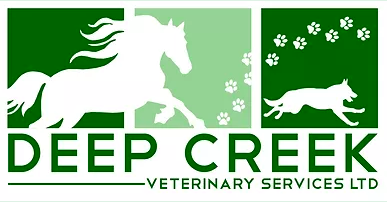 Equine Behaviour Consult Form Client details NameHome addressContact phone number Email address How long have you been riding horsesWhat discipline do you do with your horses (ie., jumping, trail ride, etc). Horse Details Name Age Breed Colour Sex How long have you owned this horse? Explain in detail the issues you are having with this horse.What things have you or anyone else tried to remediate this issue? Has you veterinarian examined this horse and if yes what were the findings? Describe a day in the life of your horse (when and what does he eat, where is he housed, is he kept alone or with companions, how big is the turnout, how often is he ridden and what type of riding). Are you afraid of this horse? Additional problems or comments 